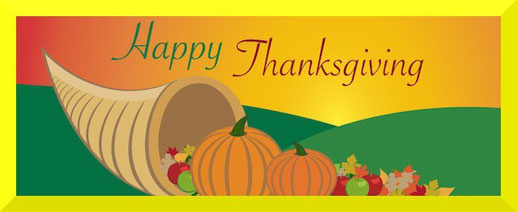 День благодарения — один из любимых праздников американцев. Первый раз его отметили в 1621 году, когда британские переселенцы решили воздать хвалу Богу за богатый урожай, полученный на новой земле. Официальным, государственным, праздником День благодарения стал позже — в XVIII веке, при Джордже Вашингтоне. А в 1941 году Конгресс США принял билль, закрепивший за ним четвертый четверг ноября.День благодарения принято отмечать в семейном или дружеском кругу. Непременные составляющие праздничного стола остались теми же, что и несколько веков назад, — жареная индейка с клюквенным соусом, сладкий картофель, тыквенный пирог и разнообразные блюда из кукурузы.Накануне Дня благодарения президент США проводит торжественную церемонию помилования индейки. Одну из двух птиц ("национальную индюшку"), заранее выбранных американцами на сайте Белого дома, он милует, а вторую ("вице-индюшку") готовят и подают на праздничном обеде в Белом доме. В случае болезни или смерти "национальной индюшки" право не быть съеденной и отправиться в один из парков Америки переходит к "вице-индюшке".источникКо Дню благодарения я всем очень советую посмотреть мультфильм на английском языке, называется он The Story of Thanksgiving: As told by Plymouth Rock (История Дня благодарения: Как она была рассказана Плимутским камнем).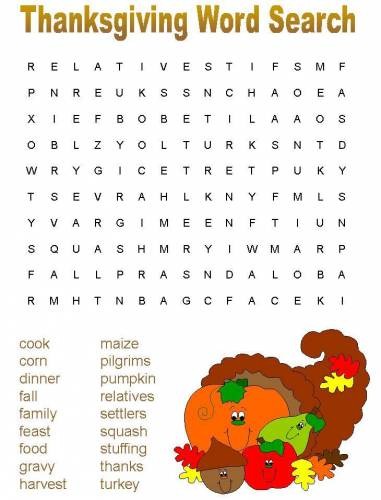 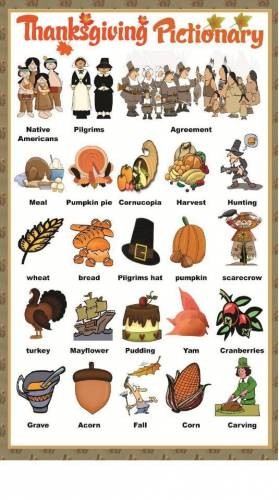 Thanksgiving DayБольшая коллекция простых песен и стихов для детей на английском языкеI’m a great big turkey‘Cause I’m well fed.Watch me spread my feathers.Watch me bob my head.When I strut aroundI waddle, waddle, waddle.And when I talkI “gobble, gobble, gobble”.I’m a great big turkeyAnd I’d love to stay.But Thanksgiving’s coming.So it’s time to run away!            Jean WarrenWho will sweep the floor?That’s something I know.Who will help bake pies?I’m great at kneading dough.Who will pick the flowers?I hope my mom picks me.Who will fold the napkins?I’m very good you see.Who will mash potatoes?I think that I’m the one.Who will taste the turkey?Thanksgiving’s so much fun!Who will greet the guests?I know it will be me.Because I love to greetMy whole big family!                   Jean WarrenPies in the ovenYum, yum, yum.I can smell themOh, what fun!One is pumpkin,One is berry.They will makeThanksgiving merry!Pies in the ovenYum, yum, yum.Soon, they’ll be in myTum, tum, tum!                   Jean Warren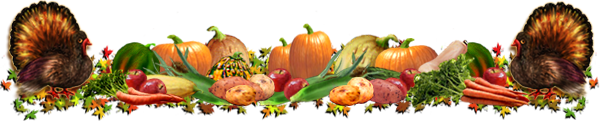 